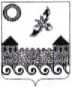 АДМИНИСТРАЦИЯ МУНИЦИПАЛЬНОГО ОБРАЗОВАНИЯ «КИНГИСЕППСКИЙ МУНИЦИПАЛЬНЫЙ РАЙОН» ЛЕНИНГРАДСКОЙ ОБЛАСТИПОСТАНОВЛЕНИЕ02.08.2019 № 1742О постановке на учет в качестве лица, имеющего право на предоставление земельного участка в собственность бесплатно на территории Ленинградской областиВ соответствии с Земельным кодексом Российской Федерации, пунктом 6 статьи 43 Федерального закона от 06.10.2003 года № 131-ФЗ «Об общих принципах организации местного самоуправления в Российской Федерации», пунктом 2 статьи 3.3 Федерального закона от 25.10.2001 года № 137-ФЗ «О введении в действие Земельного кодекса Российской Федерации», Областным законом Ленинградской области от 17.07.2018 года № 75-оз «О бесплатном предоставлении гражданам, имеющим трех и более детей, земельных участков в собственность на территории Ленинградской области и о внесении изменений в областной закон «О бесплатном предоставлении отдельным категориям граждан земельных участков для индивидуального жилищного строительства на территории Ленинградской области», постановлением Правительства Ленинградской области от 29.12.2018 года № 526 «Об утверждении перечня документов и порядка их представления для постановки на учет в качестве лица, имеющего право на предоставление земельного участка в собственность бесплатно на территории Ленинградской области» для граждан, имеющих трех и более детей, и о внесении изменений в постановление Правительства Ленинградской области от 24.02.2016 года № 37 «О порядке представления документов для постановки на учет в качестве лица, имеющего право на предоставление земельного участка в собственность бесплатно на территории Ленинградской области», постановлением администрации МО «Кингисеппский муниципальный район» от 15.03.2019 года № 476 «Об утверждении Положения о порядке бесплатного представления гражданам, имеющим трех и более детей, земельных участков в собственность на территории МО «Кингисеппский муниципальный район» Ленинградской области и учитывая решение комиссии по постановке на учет при администрации МО «Кингисеппский муниципальный район» Ленинградской области от 25.07.2019 года протокол № 7, администрацияпостановляет:Поставить на учет в качестве лица, имеющего право на предоставление земельного участка в собственность бесплатно на территории МО «Кингисеппское городское поселение»:1.1.Оввекову Евгению Александровну, 16.05.1982 года рождения, зарегистрирована по адресу: Ленинградская область, г. 	Кингисепп, пр. Карла Маркса, д. 63А, кв.2.Основание: Областной закон от 17.07.2018 года № 75-оз. Номер очереди 130.1.2.Войтенко Анжелу Леонидовну, 18.03.1976 года рождения, зарегистрирована по адресу: Ленинградская область, г. Кингисепп, ул. Большая Советская, д. 28, кв.15.Основание:	Областной закон от 17.07.2018 года № 75-оз.Номер очереди 131.1.3.Пеганову Татьяну Евгеньевну, 15.02.1978 года рождения, зарегистрирована по адресу: 	Ленинградская	область, г. 	Кингисепп, ул. Жукова,   д. 20, кв. 133.Основание: Областной закон от 	17.07.2018 года №	75-03.Номер очереди 132.1.4.Титкову Алесю Ивановну, 13.07.1987 года рождения, зарегистрирована по адресу: Ленинградская	область, г. Кингисепп, ул. Луговая, д. 5.Основание: Областной закон от	17.07.2018 года №	75-оз.Номер очереди 133.1.5.Дудник Олесю Владимировну, 29.07.1988 года рождения, зарегистрирована по адресу: 	Ленинградская	область, г. 	Кингисепп,                                      ул. Воровского, д. 22, кв. 65.Основание: Областной закон от	17.07.2018 года №	 75-оз.Номер очереди 134.Поставить на учет в качестве лица, имеющего право на предоставление земельного участка в собственность бесплатно на территории МО «Усть- Лужское сельское поселение»:2.1.Автухова Александра Васильевича, 31.01.1974 года рождения, зарегистрирован по адресу: Ленинградская область, Кингисеппский район,            п. Ленрыба, д. 16, кв. 18.Основание: Областной закон от 17.07.2018 года № 75-оз. Номер очереди 5.2.2.Сухорукова Евгения Вячеславовича, 17.03.1982 года рождения, зарегистрирован по адресу: Ленинградская область, Кингисеппский район,         пос. Усть-Луга, квартал Ленрыба, д.14А, кв. 9.Основание: Областной закон от 17.07.2018 года № 75-оз. Номер очереди 6.Поставить на учет в качестве лица, имеющего право на предоставление земельного участка в собственность бесплатно на территории МО «Опольевское сельское поселение»:3.1.Евсеенко Татьяну Леонидовну, 08.09.1975 года рождения, зарегистрирована по адресу: Ленинградская область, Кингисеппский район,           д. Ополье, д. 72.Основание: Областной закон от 17.07.2018 года № 75-оз. Номер очереди 4.Исполняющий обязанности главы администрации  МО «Кингисеппский муниципальный район»   